A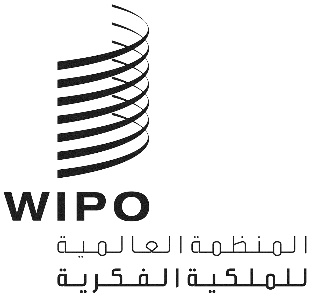 CWS/7/22الأصل: بالإنكليزيةالتاريخ: 20 مايو 2019اللجنة المعنية بمعايير الويبوالدورة السابعةجنيف، من 1 إلى 5 يوليو 2019تقرير عن المهمة رقم 50وثيقة من إعداد فرقة العمل المعنية بالجزء 7المقدمةاتفقت اللجنة المعنية بمعايير الويبو (لجنة المعايير)، في دورتها الرابعة المجتمعة مجدداً التي عُقدت في 2016، على إنشاء المهمة رقم 50: "ضمان الحفظ والتحديث اللازمين للدراسات الاستقصائية المنشورة في الجزء 7 من دليل الويبو بشأن المعلومات والوثائق المتعلقة بالملكية الصناعية." وإنشاء فرقة عمل لإنجاز هذه المهمة (فرقة العمل المعنية بالجزء 7). وعُيِّن المكتب الدولي مشرفاً على فرقة العمل. (انظر الفقرتين 73 و122(ه) من الوثيقة CWS/4BIS/16).ووافقت لجنة المعايير، خلال دورتها السادسة التي عُقدت في 2018، على منح ونشر شهادات الحماية التكميلية وتمديدات مدة البراءة. وطلبت لجنة المعايير إلى الأمانة أن تُصدر تعميماً تدعو فيه مكاتب الملكية الفكرية إلى المشاركة في الدراسة الاستقصائية الخاصة بمنح ونشر شهادات الحماية التكميلية وتمديدات مدة البراءة. كما طلبت لجنة المعايير إلى المكتب الدولي إعداد الجزء المُحدَّث 7.2.4 ونشره. وطلبت لجنة المعايير إلى فرقة العمل المعنية بالجزء 7 أن تُعدّ استبياناً لتحديث الجزء 7.2.2 بشأن ترقيم الوثائق المنشورة والحقوق المسجلة، وأن تعرض هذا الاقتراح على اللجنة لتنظر فيه خلال دورتها السابعة (انظر الفقرات من 154 إلى 160 في الوثيقة CWS/6/34).التقرير المرحلينشر المكتب الدولي، في ديسمبر 2018، تحديثات للجزء 7.2.4 من دليل الويبو فيما يتعلق بعرض أرقام طلبات الأولوية. ويحتوي الجزء 7.2.4 على ردود من 48 مكتباً للملكية الفكرية، إضافة إلى معلومات محدّثة قدمها اثنا عشر مكتباً للملكية الفكرية رداً على الدراسة الاستقصائية الأخيرة.واضطلعت فرقة العمل المعنية بالجزء 7 بالدراسة الاستقصائية حول منح ونشر شهادات الحماية التكميلية وتمديدات مدة البراءة، على نحو ما طلبته لجنة المعايير. وتُقدم نتائج الدراسة الاستقصائية لتنظر فيها لجنة المعايير في دورتها السابعة (انظر الوثيقة CWS/7/23).وأعدت فرقة العمل المعنية بالجزء 7 مشروع استبيان لتحديث الجزء 7.2.4 بشأن ترقيم الوثائق المنشورة والحقوق المسجلة. ويُقدّم نص الاستبيان خلال هذه الدورة للموافقة عليه (انظر الوثيقة CWS/7/24).وقامت فرقة العمل المعنية بالجزء 7 أيضاً بتحديث الأنشطة الأخيرة وخطة العمل، ووضعت جدولاً زمنياً مؤقتاً لتحديث الجزء 7 من دليل الويبو، على النحو المبين في المرفق بهذه الوثيقة. ويشمل الجدول الزمني في الفترة ما بين الدورتين السابعة والثامنة للجنة المعايير الآتي: نشر نتائج الدراسة الاستقصائية بشأن منح ونشر شهادات الحماية التكميلية وتمديدات مدة البراءة، المذكورة أعلاه؛ وتحديث الجزء 7.2.2 بشأن أرقام النشر والتسجيل والجزء 7.3 المعنون أمثلة لوثائق البراءات وأنواعها؛ وإعداد مشروع استبيان لتحديث الجزء 7.1 بشأن عرض تواريخ التقويم الميلادي والجزء 7.6 بشأن المعلومات الببليوغرافية في جرائد البراءات، لتقديمه إلى لجنة المعايير في دورتها الثامنة.إن لجنة المعايير مدعوة إلى ما يلي:(أ)	الإحاطة علماً بمضمون هذه الوثيقة؛(ب)	والنظر في خطة العمل المنقحة والجدول الزمني، على النحو الوارد في المرفق، والموافقة عليهما؛(ج)	تقديم طلب إلى الأمانة بإصدار تعميم يدعو مكاتب الملكية الفكرية إلى تحديث معلوماتها في الجزء 7.3 من دليل الويبو؛(د)	تقديم طلب إلى فرقة العمل المعنية بالجزء 7، لإعداد استبيان لتحديث الجزء 7.1 من دليل الويبو، لتقديمه إلى دورتها الثامنة؛(ه)	تقديم طلب إلى فرقة العمل المعنية بالجزء 7، لإعداد استبيان لتحديث الجزء 7.6 من دليل الويبو، لتقديمه إلى دورتها الثامنة؛[يلي ذلك المرفق]